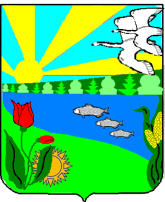 Волгоградская областьАдминистрация  Песковатского сельского поселения Городищенского муниципального районах.Песковатка Городищенского муниципального района Волгоградской области  тел. (268) 4-11-17                                                                                                                                                                П О С Т А Н О В Л Е Н И Еот 19.12.2018  г.                                                                                     №  103«О внесении изменений в Положение о дисциплинарных взысканиях за коррупционные правонарушения и порядок их применения к муниципальным служащим администрации Песковатского сельского поселения», утвержденный Постановлением администрации Песковатского сельского поселения от 02.10.2018 г. № 70	В соответствии с Федеральным законом от 6 октября 2003 г. N 131-ФЗ "Об общих принципах организации местного самоуправления в Российской Федерации", Федеральным законом от 27 июля 2010 г. № 210-ФЗ «Об организации предоставления государственных и муниципальных услуг», руководствуясь Уставом Песковатского сельского поселения Городищенского муниципального района Волгоградской области,ПОСТАНОВЛЯЮ:1. Внести в Положение о дисциплинарных взысканиях за коррупционные правонарушения и порядок их применения к муниципальным служащим администрации Песковатского сельского поселения», утвержденный Постановлением администрации Песковатского сельского поселения Городищенского муниципального района Волгоградской области от 02.10.2018 г. № 70 (далее – Положение) следующие изменения:1.1. Пункт 3.1. Положения изложить в новой редакции:«3.1. Взыскания, предусмотренные статьями 14.1, 15 и 27 Федерального закона от 02.03.2007 г. № 25-ФЗ «О муниципальной службе в Российской Федерации», применяются представителем нанимателя (работодателем) в порядке, установленном нормативными правовыми актами субъекта Российской Федерации и (или) муниципальными нормативными правовыми актами, на основании:1) доклада о результатах проверки, проведенной подразделением кадровой службы соответствующего муниципального органа по профилактике коррупционных и иных правонарушений;2) рекомендации комиссии по соблюдению требований к служебному поведению муниципальных служащих и урегулированию конфликта интересов в случае, если доклад о результатах проверки направлялся в комиссию;2.1) доклада подразделения кадровой службы соответствующего муниципального органа по профилактике коррупционных и иных правонарушений о совершении коррупционного правонарушения, в котором излагаются фактические обстоятельства его совершения, и письменного объяснения муниципального служащего только с его согласия и при условии признания им факта совершения коррупционного правонарушения (за исключением применения взыскания в виде увольнения в связи с утратой доверия);3) объяснений муниципального служащего;4) иных материалов.».2. Настоящее постановление вступает в силу со дня его официального обнародования.Глава Песковатского сельского поселения                                          А.А.Торшин